§4307.  ConstructionNothing in this chapter may be construed to:  [PL 1995, c. 673, Pt. C, §1 (NEW); PL 1995, c. 673, Pt. C, §2 (AFF).]1.  Purchase services with own funds.  Prohibit an individual from purchasing any health care services with that individual's own funds, whether these services are covered within the individual's benefit package or from another health care provider or plan, except as otherwise provided by federal or state law;[PL 1995, c. 673, Pt. C, §1 (NEW); PL 1995, c. 673, Pt. C, §2 (AFF).]2.  Additional benefits.  Prohibit any plan sponsor from providing additional coverage for benefits, rights or protections not set out in this chapter;[PL 1999, c. 742, §16 (AMD).]3.  Provider participation.  Require a carrier to admit to a managed care plan a provider willing to abide by the terms and conditions of the managed care plan; or[PL 1999, c. 742, §16 (AMD).]4.  Treatment by religious nonmedical providers.  With respect to coverage of treatment by religious nonmedical providers:A.  Restrict or limit the right of a carrier to include a religious nonmedical provider as a participating provider in a managed care plan;  [PL 1999, c. 742, §17 (NEW).]B.  Require a carrier to:(1)  Utilize medically based eligibility standards or criteria in deciding provider status of religious nonmedical providers;(2)  Use medical professionals or criteria to decide enrollee access to religious nonmedical providers;(3)  Utilize medical professionals or criteria in making decisions in internal or external appeals regarding coverage for care by religious nonmedical providers; or(4)  Compel an enrollee to undergo a medical examination or test as a condition of receiving coverage for treatment by a religious nonmedical provider; or  [PL 1999, c. 742, §17 (NEW).]C.  Require a carrier to exclude religious nonmedical providers because the providers do not provide medical or other required data, if such data is inconsistent with the religious nonmedical treatment or nursing care provided by the provider.  [PL 1999, c. 742, §17 (NEW).][PL 1999, c. 742, §17 (NEW).]SECTION HISTORYPL 1995, c. 673, §C1 (NEW). PL 1995, c. 673, §C2 (AFF). PL 1999, c. 742, §§16,17 (AMD). The State of Maine claims a copyright in its codified statutes. If you intend to republish this material, we require that you include the following disclaimer in your publication:All copyrights and other rights to statutory text are reserved by the State of Maine. The text included in this publication reflects changes made through the First Regular and First Special Session of the 131st Maine Legislature and is current through November 1. 2023
                    . The text is subject to change without notice. It is a version that has not been officially certified by the Secretary of State. Refer to the Maine Revised Statutes Annotated and supplements for certified text.
                The Office of the Revisor of Statutes also requests that you send us one copy of any statutory publication you may produce. Our goal is not to restrict publishing activity, but to keep track of who is publishing what, to identify any needless duplication and to preserve the State's copyright rights.PLEASE NOTE: The Revisor's Office cannot perform research for or provide legal advice or interpretation of Maine law to the public. If you need legal assistance, please contact a qualified attorney.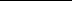 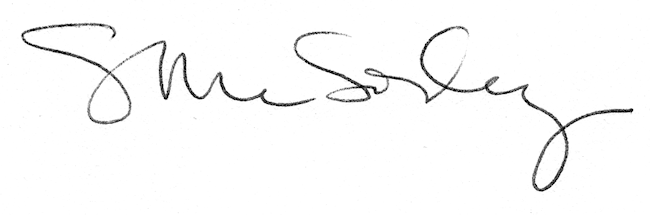 